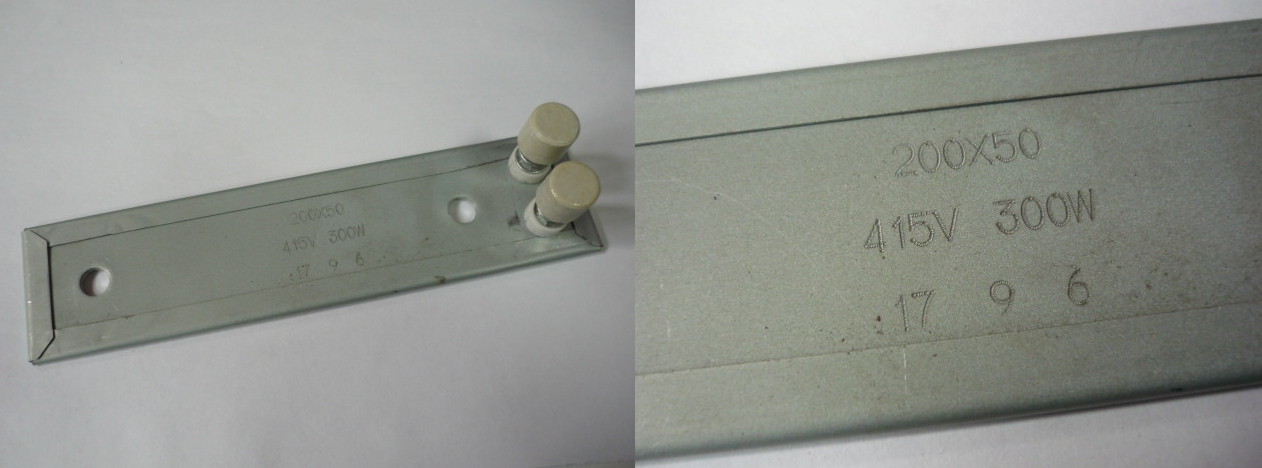 Код из 1САртикулНаименование/ Бренд/ПоставщикГабаритыД*Ш*В,ммМасса,грМатериалМесто установки/НазначениеF0064309нетНагревательная плита 200*50 415V/300WL=200W=50H=3,5415V300W50металлКромкооблицовочный станок HCM 365F0064309нетL=200W=50H=3,5415V300W50металлКромкооблицовочный станок HCM 365F0064309нетHCML=200W=50H=3,5415V300W50металлКромкооблицовочный станок HCM 365